Parts of the body - 2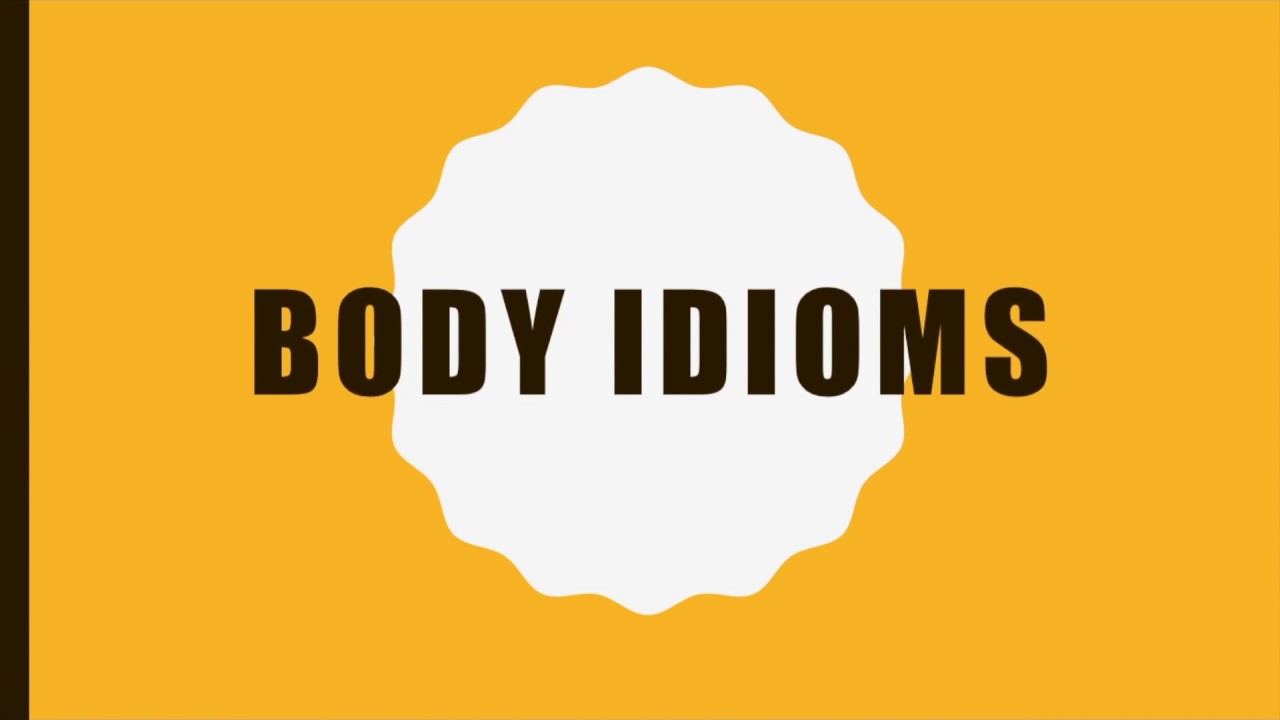 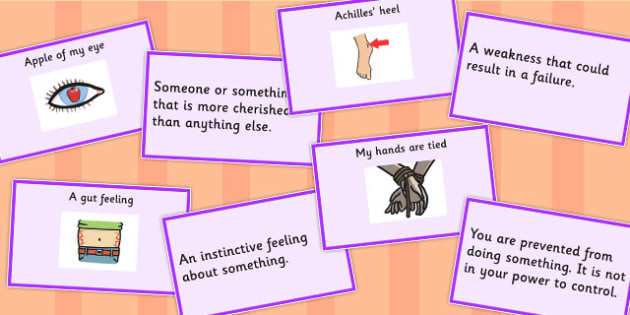 Exercise 1 Translate the following words and expressionshttps://quizlet.com/318523520/flashcards Exercise 2 Match idioms with their definitions Сделать выпадающий список be unaware or unrealistic about somethingan advantage that someone has over other people in something such as a competition or racenearby location or regiontaking on a task that you can't handlerecognition or a thank-younot very intelligentpromise to keep a secretjust barelydo something without a planan experienced person (by the) skin of one's teethhead startlips are sealedplay something by earthick in the headhave one's head in the cloudsneck of the woodsin over one's headpat on the back(an) old hand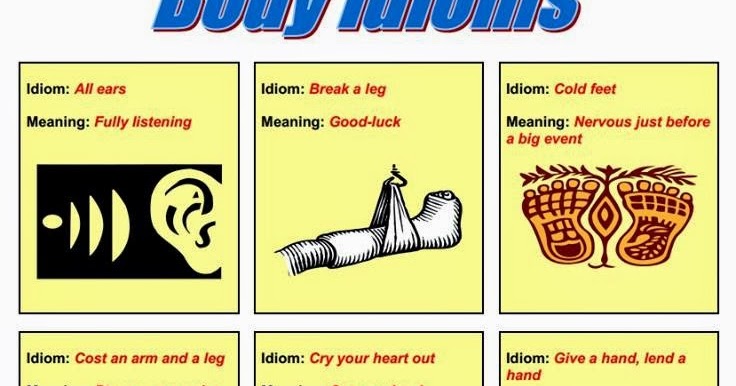 Exercise 3Fill in the gaps head start      			 my flesh and blood   			give you a hand  in over my head		  pulling your leg 			cried my heart out break a leg  		my lips are sealed		 has her head in the clouds Today's the big game, eh? _____!I  _____ when my best friend moved away.I was surprised at how much I cared for this girl who wasn't even _____.I can_____  when you move if you like. Amy _____ if she thinks she's going to pass her exams without studying.I was just _____. I'm not really a police officer.The kids gave Anthony a _____ in the bicycle race because he was the youngest.I was _____ when I agreed to babysit the triplets and the dogs.Don't worry, I won't tell your mother how much you spent. _____.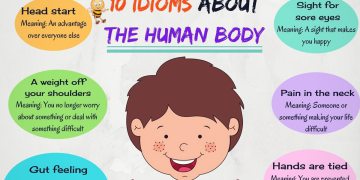 Exercise 4Choose the right idiom1. It was such a sad movie that I _____.cried my heart outgot cold feetwas in over my head2. He's got long hair because the hairdresser costs _____.an old hand an arm and a leg a head start
3. I'm sure someone will find your kitten, so _____.see eye to eye stick your neck out keep your chin up4. She loves cakes and ice-cream. She's got a real sweet _____.mouthtonguetooth5. I'm just _______ your leg. I didn't really dye my hair blue.shaking breaking pulling6. I like to drink wine and _______ on Saturday nights.make my blood boil go head over heels let my hair down7. Let's get together in my _______ of the woods for once.neck handfoot8. We're going away for the week. Can you keep _______ on our house?an eye a hair a foot9. It makes my _______ when people try to cheat.teeth ache head start blood boil10. She knows of all her friends' phone numbers by ______.mind heart eye11. I'll ______ on the dinner while you're on the phone. keep an eye head startkeep the chin up 12. My uncle's ______ at car repair. He'll know what the problem is. too long in the tooth an old hand head over heels 13. My daughter wants a tattoo. I told her she'd get one ______. over my dead bodyin the neck of woodslong in the tooth 14. The conference organizers deserve ______ for a job well done. head startrule of thumba pat on the back 15. We don't know if the weather will be good enough for camping. We'll have to ______. see eye to eye play it by earface the music16. The ______ is that the students wear black pants and white shirts.rule of thumb neck of woods elbow grease 17. The couple don't ______ on how to raise their children.face the music give a cold shoulder see eye to eye18. I______  Bessie when she was thrown out of her house. washed my hands of  stuck my neck out forwas thick in the headExercise 5Make your own sentences using the idioms you know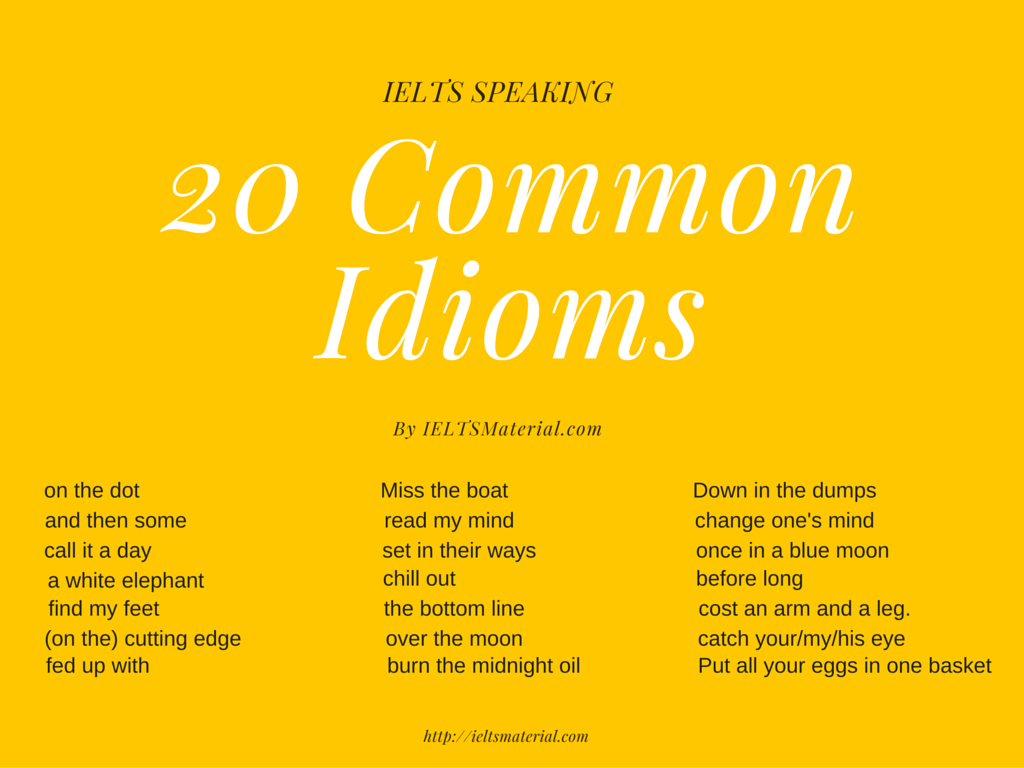 KeyExercise 2 Match idioms with their definitionsExercise 3Fill in the gapsToday's the big game, eh? _____ break a leg!I  _____ cried my heart out when my best friend moved away.I was surprised at how much I cared for this girl who wasn't even _____ my flesh and blood.I can_____ give you a hand when you move if you like.Amy _____ has her head in the clouds if she thinks she's going to pass her exams without studying.I was just _____ pulling your leg. I'm not really a police officer.The kids gave Anthony a _____ head start in the bicycle race because he was the youngest.I was _____ in over my head when I agreed to babysit the triplets and the dogs.Don't worry, I won't tell your mother how much you spent. _____ my lips are sealed.Exercise 4Choose the right idiom1. It was such a sad movie that I _____.cried my heart outgot cold feetwas in over my head2. He's got long hair because the hairdresser costs _____.an old hand an arm and a leg a head start
3. I'm sure someone will find your kitten, so _____.see eye to eye stick your neck out keep your chin up4. She loves cakes and ice-cream. She's got a real sweet _____.mouthtonguetooth5. I'm just _______ your leg. I didn't really dye my hair blue.shaking breaking pulling6. I like to drink wine and _______ on Saturday nights.make my blood boil go head over heels let my hair down7. Let's get together in my _______ of the woods for once.neck handfoot8. We're going away for the week. Can you keep _______ on our house?an eye a hair a foot9. It makes my _______ when people try to cheat.teeth ache head start blood boil10. She knows of all her friends' phone numbers by ______.mind heart eye11. I'll ______ on the dinner while you're on the phone. keep an eye head startkeep the chin up 12. My uncle's ______ at car repair. He'll know what the problem is. too long in the tooth an old hand head over heels 13. My daughter wants a tattoo. I told her she'd get one ______. over my dead bodyin the neck of woodslong in the tooth 14. The conference organizers deserve ______ for a job well done. head startrule of thumba pat on the back 15. We don't know if the weather will be good enough for camping. We'll have to ______. see eye to eye play it by earface the music16. The ______ is that the students wear black pants and white shirts.rule of thumb neck of woods elbow grease 17. The couple don't ______ on how to raise their children.face the music give a cold shoulder see eye to eye18. I______  Bessie when she was thrown out of her house. washed my hands of  stuck my neck out forwas thick in the headbe unaware or unrealistic about somethinghave one's head in the cloudsan advantage that someone has over other people in something such as a competition or racehead startnearby location or regionneck of the woodstaking on a task that you can't handlein over one's headrecognition or a thank-youpat on the backnot very intelligentthick in the headpromise to keep a secretlips are sealed just barely(by the) skin of one's teethdo something without a planplay something by earan experienced person(an) old hand